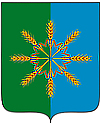 Администрация Новозыбковского районаР А С П О Р Я Ж Е Н И Еот «21» августа 2017 г.                                                                                                 №  131-рг. НовозыбковО введении особого противопожарного режимаи временном ограничении посещения лесовНовозыбковского районаВ связи с рекомендациями Главного управления МЧС России по Брянской области протокол совещания от 20 августа 2017 года № 232, а также с  прогнозируемым повышением класса пожарной опасности и метеоусловиями на ближайшие дни (сухая, жаркая погода, температура воздуха днём до +33 °С), имеющимися случаями возгорания сухой травы и стерни, в целях обеспечения пожарной безопасности населенных пунктов и объектов экономики, а также на основании федеральных законов от 21 декабря 1994 года №68-ФЗ «О защите населения и территорий от чрезвычайных ситуаций природного и техногенного характера», от 21 декабря 1994 года №69-ФЗ «О пожарной безопасности», Закона Брянской области от 30 декабря 2005 года №122-З «О защите населения и территории Брянской области от чрезвычайных ситуаций природного и техногенного характера, постановления Правительства РФ от 30 декабря 2003года №794 «О единой государственной системе предупреждения и ликвидации чрезвычайных ситуаций»:Ввести на период с 9.00 21 августа 2017 года до 9.00 10 сентября 2017 года для органов управления и сил районного звена ТП РСЧС режим повышенной готовности с установлением на территории Новозыбковского района особого противопожарного режима.Временно, до снижения пожарной опасности, ограничить посещение гражданами лесов и въезд в них транспортных средств, род деятельности которых не связан с работой в лесу.Рекомендовать главам сельских поселений, руководителям сельхозпредприятий:Обеспечить дежурство и контроль, особенно в выходные и праздничные дни, с целью принятия экстренных мер в случае возникновения пожара.3.2. Запретить в лесах, на территориях сельских поселений разведение костров, сжигание порубочных остатков, стерни и травы, проведение пожароопасных работ (сварочные, варка битума и др.).3.3. Провести работу с населением о запрете проведения всех видов огневых работ.3.4. Организовать силами местного населения и членов добровольных пожарных формирований патрулирование населенных пунктов.3.5. Подготовить для возможного использования имеющуюся пожарную, водовозную и землеройную технику.3.6. Провести дополнительную разъяснительную работу с населением о мерах пожарной безопасности и действиях в случае пожара.3.7. Обеспечить контроль за работоспособностью таксофонов в населенных пунктах с возможностью вызова подразделения пожарной охраны.3.8. Осуществлять контроль за состоянием минерализованных полос. При недостаточности, провести дополнительную опашку населенных пунктов, особенно имеющих общую границу с лесными массивами, невостребованными сельхозугодиями.23.9. Усилить мониторинг противопожарного состояния торфосодержащих земель, в том числе с привлечением ответственных лиц из числа местного населения.4. Рекомендовать ООО «Управляющая компания» усилить меры пожарной безопасности на территории полигона бытовых отходов расположенного вблизи населенного пункта Замишево. При обнаружении загораний оперативно направлять к месту необходимые силы и средства.Рекомендовать ГКУ Брянской области «Злынковское лесничество:Усилить патрулирование лесных насаждений. Ограничить доступ населения и транспортных средств в лесные массивы путем оборудования шлагбаумов при въездах, установки информационных аншлагов.Продолжить проведение противопожарного обустройства противопожарных участков, в том числе строительство, реконструкцию и содержание дорог противопожарного назначения, устройство минерализованных полос и уход за ними.Не допускать разведения костров, сжигания порубочных остатков, проведения лесосечных и иных работ, связанных с применением открытого огня.Подготовить радио- и телевизионные передачи по вопросам охраны лесов от пожаров, соблюдения правил пожарной безопасности в лесах, бережного отношения населения к лесу.Обеспечить устойчивое взаимодействие между соответствующими органами управления при проведении противопожарных мероприятий и тушении лесных и торфяных пожаров.Обеспечить учет лесных и торфяных пожаров, сил и средств, задействованных в их ликвидации.Организовать круглосуточный контроль за лесопожарной обстановкой. Сведения о природных пожарах и привлекаемых для их тушения силах и средствах представлять в оперативном режиме в МБУ «ЕДДС г. Новозыбкова».Контролировать соблюдение правил пожарной безопасности в лесах района арендаторами, при этом особое внимание уделить наличию минерализованных полос.Рекомендовать МО МВД России «Новозыбковский»:Выставлять совместно с представителями отдела надзорной деятельности и профилактической работы по г. Новозыбкову и Новозыбковскому району и представителями администраций сельских поселений  дополнительные наряды в предвыходные и выходные дни для патрулирования мест, используемых гражданами для отдыха на природе. Обеспечить привлечение к административной ответственности лиц, допустивших нарушение правил пожарной безопасности.Совместно с представителями отдела надзорной деятельности и профилактической работы по г. Новозыбкову и Новозыбковскому району и представителями администраций сельских поселений усилить профилактическую работу среди населения по соблюдению правил пожарной безопасности в быту, лесных массивах и полях, недопущению фактов неосторожного обращения с огнем.7. Рекомендовать ПСЧ-16 ФГКУ «1 ОФПС по Брянской области организовать координацию деятельности и своевременное реагирование сил и средств при возникновении природных пожаров.8. Настоящее распоряжение опубликовать в средствах массовой информации.9. Контроль за исполнением данного постановления возложить на заместителя главы администрации района Хохлова А.Н..Глава администрации района 				                                С.Н. КошарныйСердюков А.П.56921